Algebra in Squares and Rectangles       Name ________________________    Period  ______Find the measures of the angles: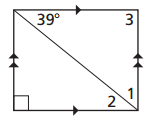 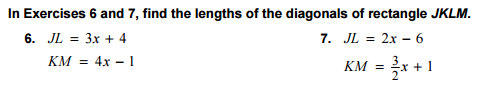 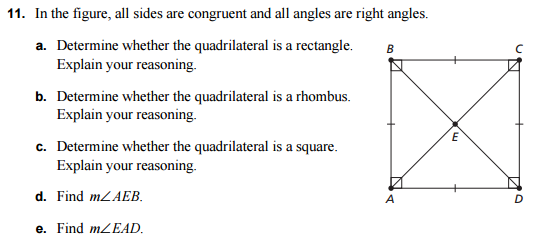 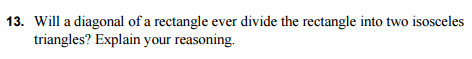 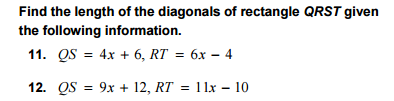 